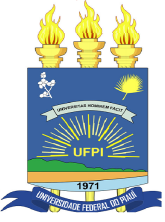 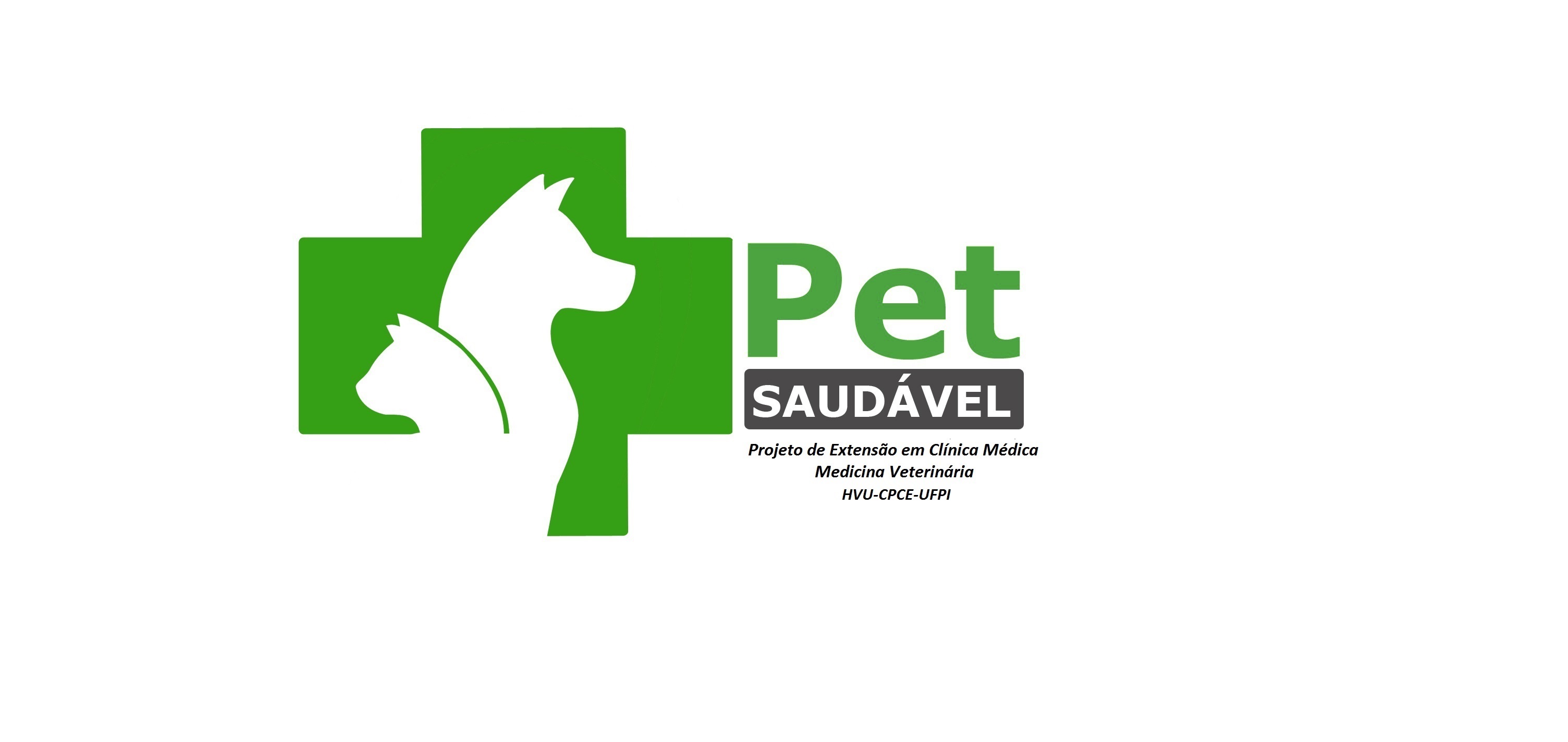 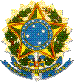 UNIVERSIDADE FEDERAL DO PIAUÍCAMPUS PROFa CINOBELINA ELVASCURSO DE MEDICINA VETERINÁRIAPROJETO DE  EXTENSÃO PET SAUDÁVELFORMULÁRIO PARA INSCRIÇÃOBom Jesus, ____ de _______________________ de ____________________________________________________Assinatura do candidatoNOME COMPLETOEMAILFONE/WHATSAPP:ENDEREÇO:Semestre letivo no curso de Medicina VeterináriaSemestre letivo no curso de Medicina VeterináriaDOCUMENTOS APRESENTADOSDOCUMENTOS APRESENTADOSFicha de inscrição indicando a área de interesse;Histórico escolar atualizado;Comprovante de matrícula atualizado;Declaração de que não participa de outro grupo de estudo e outro projeto de extensão;Cópia do RG e CPF.Ficha de inscrição indicando a área de interesse;Histórico escolar atualizado;Comprovante de matrícula atualizado;Declaração de que não participa de outro grupo de estudo e outro projeto de extensão;Cópia do RG e CPF.ASSINATURA DO FUNCIONÁRIOASSINATURA DO FUNCIONÁRIO